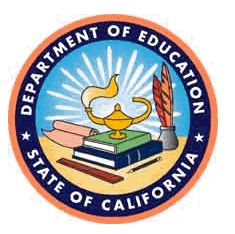 NIGHT ATTENDANT, SCHOOL FOR THE DEAFExam Code: 2ED3ADepartment: Department of EducationExam Type: Departmental, OpenFinal Filing Date: ContinuousBulletin Date: 12/31/2022CLASSIFICATION DETAILSNight Attendant, School for the Deaf - $3,032 - $3,799 per monthView the Night Attendant, School for the Deaf classification specification at https://www.calhr.ca.gov/state-hr-professionals/pages/9663.aspx.APPLICATION INSTRUCTIONSFinal Filing Date: ContinuousExamination Cut-off Dates: MonthlyApplications are accepted on a continuous basis and will be processed monthly. Applications must be received in this office prior to the cut-off date (15th day of the month). Applications received after the cut-off date will be placed in the next examination administration.Who Should ApplyApplicants who meet the minimum qualifications as stated on this bulletin may apply for and take this examination. Once you have list eligibility, you may not retake the exam for twelve (12) months from your eligibility date.  How to ApplyTo apply for this examination, you must submit a complete examination application package. The following documents comprise a complete examination package:Examination/Employment Application form (STD 678) (https://jobs.ca.gov/pdf/STD678.pdf)Qualifications Assessment Questionnaire (https://www.cde.ca.gov/re/di/jb/documents/nacsdqaq.pdf)Evidence of completion of required education (copy is acceptable) All Examination/Employment Application must include “to” and “from” dates (month/day/year), time base, job titles, and duties performed.  Applications received without this information will not be accepted.Examination application package must be received by the cut-off date. Examination application package received after the cut-off date will be held for the next examination administration. Examination application package must have original signatures. Indicate the Examination Title on the Examination/Employment Application form (STD 678).You may submit by mail to:California Department of EducationHuman Resources Division1430 N Street, Suite 1802Sacramento, CA 95814Attn: Examination & Recruitment OfficeIn Person:California Department of Education1430 N Street, Main lobby (drop box) Sacramento, CA 95814Attn: Examination & Recruitment OfficeDO NOT FORGET TO DATE STAMP prior to placing it in the drop boxOr by email to:CDEEXAMS@cde.ca.gov - this is temporary due to COVID-19 restrictions, and may be discontinued at any time. Some confidential information may be blocked by our information security office; therefore, it is the applicant’s responsibility to ensure that each document complies with email restrictions. Special Testing ArrangementsIf you require assistance or alternative testing arrangements due to a disability, please contact the testing department listed in the Contact Information section of this bulletin.MINIMUM QUALIFICATIONSAll applicants must meet the education and/or experience requirements as stated on this exam bulletin to be accepted into the examination. Part-time or full-time jobs, regardless of whether paid or volunteer positions, and inside or outside California state service will count toward experience.Sign Language RequirementsProficiency in the use of American Sign Language.Education RequirementsCompletion of high school or equivalent. andExperience RequirementsExperience in the California state service applied toward the open experience pattern must include the same number of years of qualifying experience as required in the promotional experience pattern performing the duties of a class equivalent in level of responsibility to the level described in the promotional experience pattern.Six months of experience in educating, nursing, counseling, or providing recreational activities or residential care for groups of children or for at least one disabled child. Special Personal CharacteristicsSupportive understanding of the problems of disabled children; interest and concern for the safety and welfare of children; keenness of observation; willingness to assume an instructional role with students; willingness to work differing shifts; tact and patience; and dress appropriate for the assignment.POSITION DESCRIPTIONNight Attendant, School for the DeafThis is the first of two entry-level classes in the series. Positions are responsible for meeting basic physical care needs of students at a school for the deaf. Under general supervision, incumbents supervise and provide surveillance over a group of students in a dormitory setting just before, during, and just after sleeping periods. Incumbents also assist students needing help with medical problems, sleeplessness, emotional distress, behavioral problems, etc.; provide quiet leisure activities for students who are awake; and record anecdotal and numerical information. Incumbents may assist students with early morning preparations for school, supervise the dining rooms, monitor student performance of housekeeping tasks, keep routine records, prepare materials, or perform tasks which assist other staff with school activities and programs. Little or no supervision of individual student or group activities is assigned.EXAMINATION SCOPEThis examination consists of the following components:Training and Experience Evaluation – Weighted 100% of the final score.The examination will consist solely of a Training and Experience Evaluation. To obtain a position on the eligible list, a minimum score of 70% must be received. Applicants will receive their score upon completion of the Training and Experience Evaluation process.In addition to evaluating applicants’ relative knowledge, skills, and ability, as demonstrated by quality and breadth of education and/or experience, emphasis in each exam component will be measuring competitively, relative job demands, each applicant’s:Knowledge of:Appropriate methods and behaviors in the care of disabled children. Good personal hygiene practices. Daily living skills. Safety precautions and procedures. Basic behavior management techniques with children.Ability to:Provide responsible care and instruction for children in basic functions such as bathing, dressing, eating, bed making, etc.Develop friendly and trusting relationships with children.Maintain order and security during sleeping hours in the dormitory.Follow a training plan for living skills and behavior management of students. Keep basic records. Write basic anecdotal reports.ELIGIBLE LIST INFORMATIONA departmental, open eligible list for the Night Attendant, School for the Deaf classification will be established for: California Department of Education, School for the DeafThe names of successful competitors will be merged onto the eligible list in order of final score regardless of exam date. Eligibility expires twenty-four (24) months after it is established. Applicants must then retake the examination to reestablish eligibility.Veterans’ Preference will be granted for this examination. In accordance with Government Codes 18973.1 and 18973.5, whenever any veteran, or widow or widower of a veteran achieves a passing score on an open examination, he or she shall be ranked in the top rank of the resulting eligible list.Veterans status is verified by the California Department of Human Resources (CalHR). Information on this program and Veterans’ Preference Application (Std. form 1093) is available online at https://www.jobs.ca.gov/CalHRPublic/Landing/Jobs/VeteransInformation.aspx. Additional information on veteran benefits is available at the Department of Veterans Affairs.Career Credits will not be added to the final score for this exam, because it does not meet the requirements to qualify for Career Credits.TESTING DEPARTMENTSCalifornia Department of Education CONTACT INFORMATIONIf you have any technical questions concerning this examination bulletin, please contact:California Department of Education Examination and Recruitment Office1430 N Street, Suite 1802Sacramento, CA 95811 Phone: 916-319-0857 Email: cdeexams@cde.ca.govCalifornia Relay Service: 7-1-1 (TTY and voice) TTY is a Telecommunications Device for the Deaf, and is reachable only from phones equipped with a TTY Device.EQUAL OPPORTUNITY EMPLOYERThe State of California is an equal opportunity employer to all, regardless of age, ancestry, color, disability (mental and physical), exercising the right of family care and medical leave, gender, gender expression, gender identity, genetic information, marital status, medical condition, military or veteran status, national origin, political affiliation, race, religious creed, sex (includes pregnancy, childbirth, breastfeeding, and related medical conditions), and sexual orientation.DRUG-FREE STATEMENTIt is an objective of the State of California to achieve a drug-free State work place. Any applicant for State employment will be expected to behave in accordance with this objective, because the use of illegal drugs is inconsistent with the law of the State, the rules governing civil service, and the special trust placed in public servants.GENERAL INFORMATIONExamination and/or Employment Application (STD 678) forms are available at the California Department of Human Resources, local offices of the Employment Development Department, and through your CalCareer account at http://www.jobs.ca.gov/.If you meet the requirements stated on this examination bulletin, you may take this examination, which is competitive. Possession of the entrance requirements does not assure a place on the eligible list. Your performance in the examination described in this bulletin will be rated against a predetermined job-related rating, and all applicants who pass will be ranked according to their score.It is the applicant’s responsibility to contact the California Department of Education’s Examination and Recruitment Office at 916-319-0857 after submission of application if a notice has not been received.The California Department of Education reserves the right to revise the examination plan to better meet the needs of the service, if the circumstances under which this examination was planned change. Such revision will be in accordance with civil service laws and rules and all applicants will be notified.General Qualifications: Applicants must possess essential personal qualifications including integrity, initiative, dependability, good judgement, the ability to work cooperatively with others, and a state of health consistent with the ability to perform the assigned duties of the class. A medical examination may be required. In open examinations, investigation may be made of employment records and personal history and fingerprinting may be required.Eligible Lists: Eligible lists established by competitive examination, regardless of date, must be used in the following order: 1) sub-divisional promotional, 2) departmental promotional, 3) multi-departmental promotional, 4) servicewide promotional, 5) departmental open, 6) open. When there are two lists of the same kind, the older must be used first. Eligible lists will expire in one to four years unless otherwise stated on the bulletin.